Rotary Club of Carleton Place  & Mississippi Mills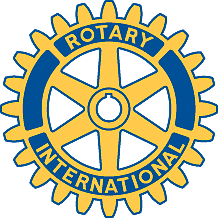            Bulletin: 25 AUGUST 2005                MEETING OF  24/08/05Ralph Fish of the Perth Club was a welcomed attendee again.  Marion gave a Donations Committee report noting that the Executive Committee had approved the following donations of under $1,000: Morphy Falls Heritage Day $500, Lanark County Mental Health $175 and a repeat of the two-$150 scholarships to each of the three local high schools.  The Committee recommended a $1,656 donation to the Carleton Place and District Community Band for the purchase of a base drum but after a discussion this motion was tabled until more information on the band was acquired.President Brenda reported that 5 members and 3 spouses had signed up for the District Conference and urged others to consider attending.Gordon’s report on the trail noted that progress was being made regarding the required signage and he was authorized to order 32 “stop”, “stop ahead”, “slow” and “no ATV” signs similar to those used on snowmobile trails.  He will also explore the possibility of local suppliers for signs designating the trail as a Rotary Centennial Project.  Authority was also given Bob to proceed with the purchase of two Rotary benches at $914 each.The change of meeting time was then discussed with some noting that the status quo was not working and could lead to the demise of the Club while others cautioned that change for the sake of change was not a good policy and we needed to be more certain as to the prospects of attracting more members to evening meetings.  The vote will take place at the next regular meeting and proxy votes can be e-mailed to Gordon in advance of that meeting.It was agreed that our high school scholarships would be presented on October 7 by Al at Almonte HS, Stephen at Notre Dame HS and Gordon at Carleton Place HS.Attendance was 69% and Brian, David B., Alan, Brad and Sean were missed.  Good wishes were sent to Al who had experienced a meeting with a fast-moving branch while chain sawing.CLUB ACTIVITIES:A trail clean-up bee is scheduled for 6 pm on Thursday, August 25 with workers gathering at the Ramsey Concession 8 trail entrance near the former Rental Village site.  Members are urged to attend if at all possible.OTHER CLUB NEWSThe Mills Community Support Corporation’s Golf Tournament takes place on Saturday September 18 at Pakenham Highlands and any Rotarians interested in participating are asked to contact Jo Webber at 256-1031, ext. 21.  This is one of The Mills’ major fundraisers and is highly worthy of support.